Information Sheet – Participants who are survivors of stroke with and/or without aphasiaTitle of Project: Co-creating a dance intervention for stroke survivors Lay title: Designing a dance intervention for stroke survivorsInvestigator:       Dr Anne Hill – The University of Queensland, Australia. 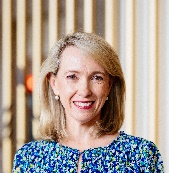 You are invited to take part in stroke researchStroke can result in difficulties with: BalanceCo-ordination of legs and armsStroke can also reduce opportunities for Social engagementWhat this research is about?We would like to co-design a dance intervention for survivors of stroke with or without aphasia. Aphasia is a communication disorder. It can be hard for people with aphasia to:  Listen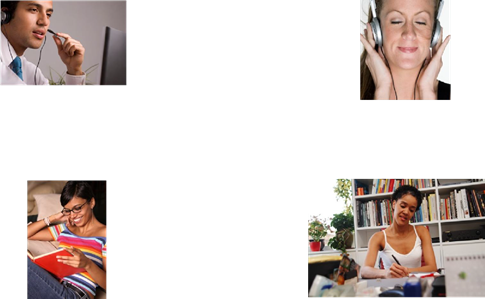 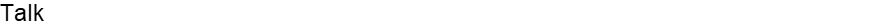 	Write            ReadWe want to design this dance intervention with collaboration with professionals who work with stroke survivors (e.g., Physiotherapy, Speech Pathologists) and dance teachers. What would I need to do? You will need to sign a consent form. 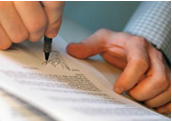 You will participate in an online small group discussion. We will ask you what you think about partner dance styles and want you would want from a dance intervention. These online sessions will be video recorded for data analysis. The research will not cost you any moneyYou will be offered a $120 gift voucher to cover costs associated with participating. Where will the research take place?                     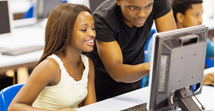 The group discussion will take place online via Zoom videoconferencing. We will help you to set your computer for using Zoom. You can also have a friend or family member assist you during the meeting. The group discussions will take no longer than two (2) hours. What will happen to the information that I give?  All information will be kept: On a secure computer server at The University of QueenslandSafeConfidentialInformation will be stored for 5 years. We will use a shredder for paper files and permanently delete all digital files after this time. Are there any risks? Three is no danger in doing this research.  If you become fatigued during the online session, you can have a break. Are there any benefits?  This study may help improve stroke recreational services.This research is not therapy. There may be no direct benefit to you. What if I decide I do not want to be involved? You do not have to participate. It is your choice. You can change your mindYou can ask questions at any time. You can stop any time                            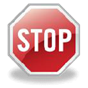 Say no will not affect your relationship with the researchers or The University of QueenslandTo stop doing the research: Phone: 07 33658876  Email: aj.hill@uq.edu.au Who have approved this research? This study has been cleared by one of the human ethics committees of The University of Queensland (approval number XXXX). This is in accordance with the guidelines from the National Health and Medical Research Council.What if I have a complaint? You can discuss your participation in this study with Dr Anne Hill (speech pathologist): Phone 07 33658876   Email:  aj.hill@uq.edu.au   If you would like to speak to an officer of the University not involved in the study, you may contact the Ethics Officer: 07 3365 3924What if I have more questions?I am happy to give you more information. Please contact Anne HillPhone: 07 33658876 Email:  aj.hill@uq.edu.au 